I.I.S.S “ Rinaldo D’Aquino “Via Scandone – 83048 Montella ( Av )”Cod. Fisc. 82001490646- Cod. Mecc. AVIS02100Bemail: AVIS02100B@istruzione.it P.E.C.:  AVIS02100B@pec.istruzione.itMODELLO A4STAZIONE APPALTANTE: ISTITUTO D’ISTRUZIONE SUPERIORE “R. D’Aquino ” di MONTELLA (AV)_______________________________________________________________DICHIARAZIONE Al SENSI DEGLI ARTT. 51, 52 E 53 DELLA LR. N. 3/07 Il sottoscritto, …………………………. nato a …………………….. il ………. in qualità di legale rappresentante della ditta ……………………………………………………………….. con sede in …………….. , via ……………….. (P. IV A. ) ………………… iscritta al nr. …….. del registro delle imprese tenuto presso la Camera di Commercio di ……………………. partecipante alla procedura: …………………………………………………………………………………………………………………..SI OBBLIGAsin dalla presentazione della domanda di partecipazione alla gara in oggetto specificata, in caso di aggiudicazione del relativo appalto, a rispettare e far rispettare le seguenti clausole:1) ai sensi dell’art. 51 “Clausole contrattuali speciali”: ad assicurare il rispetto dei tempi, il contenimento dei costi, la qualità del risultato e la sicurezza nella fase di esecuzione;a sottoporsi a qualsiasi verifica che la stazione appaltante potrà disporre a garanzia del rispetto, da parte dell’appaltatore e degli eventuali subappaltatori, delle clausole contrattuali;a rispettare e far rispettare agli eventuali subappaltatori, le clausole di cui all’articolo 52 sulla tutela dei lavoratori, nonché l’impegno a denunciare alle autorità competenti ogni tentativo di estorsione, intimidazione o condizionamento di natura criminale;2) ai sensi dell’art. 52 “Tutela dei lavoratori”, assicurando leale cooperazione fra la stazione appaltante    e l’appaltatore:a)  ad applicare e far applicare integralmente nei confronti dei lavoratori dipendenti impiegati nella esecuzione degli appalti, anche se assunti al di fuori della Regione, le condizioni economiche e normative previste dai contratti collettivi nazionali e territoriali di lavoro della categoria vigenti nel territorio di esecuzione del contratto, ad eccezione dei lavoratori in trasferta ai quali si applica il contratto di lavoro della provincia di provenienza; nonché, durante tutta l’esecuzione dei lavori, ad onorare gli obblighi relativi alla iscrizione dei lavoratori alle casse edili, alla regolarità contributiva e al pagamento delle contribuzioni alle scuole edili e ai comitati paritetici territoriali;b) a rispondere dell’osservanza di quanto previsto alla lettera a) da parte degli eventuali subappaltatori, subaffidatari o ditte in ogni forma di sub-contrattazione nei confronti dei propri dipendenti, per le prestazioni rese nell’ambito del subappalto loro affidato;c)  a ritenere il pagamento dei corrispettivi, a titolo di acconto e di saldo da parte dell’amministrazione aggiudicatrice per le prestazioni oggetto del contratto, subordinato all’acquisizione della documentazione di regolarità contributiva e retributiva, rilasciata dagli enti competenti, ivi comprese le casse edili.3) Ai sensi dell’art. 53 “Disposizioni in materia di sicurezza”:Ai fini del controllo del ricorso al lavoro sommerso e delle irregolarità in edilizia e nei contratti pubblici, nel rispetto dell’art. 36/bis del decreto legge 4 luglio 2006, n.223, così come convertito con legge n. 248/06 e s.m.i., nonché della verifica della corretta applicazione delle norme vigenti in materia di sicurezza e di regolarità contributiva, l’aggiudicatario si obbliga a sottoporsi ad indagini e verifiche a campione da parte dell’Unità operativa per il controllo sulla sicurezza di cui al comma 1 del medesimo articolo;                                                                                                                                                           E DICHIARAdi essere informato che la mancata osservanza degli obblighi derivanti dalle suddette clausole comporterà l'applicazione dei provvedimenti e delle sanzioni all’uopo previsti ai medesimi articoli, oltre che ai provvedimenti e alle sanzioni previste dalla normativa vigente.lì. …………………………….							IN FEDE                                    _____(*) Il modello deve essere compilato e sottoscritto con firma leggibile e per esteso:-	nel caso di impresa individuale: dall’Imprenditore;-	nel caso di Società, Cooperative o Consorzi: dal legale rappresentante;-	nel caso di raggruppamento temporaneo d’imprese o consorzio di concorrenti ancora da costituirsi: dalle persone che si trovano nella medesima posizione giuridica con riferimento a ciascuna impresa.-     Qualora nell’Impresa sia presente la figura dell’Institore (artt. 2203 e seguenti del C.C.), del Procuratore (art. 2209 del C.C.) o del Procuratore speciale: l’offerta può essere sottoscritta con firma leggibile e per esteso dagli stessi.Allegare, a pena di esclusione, copia fotostatica (fronte/retro) di idoneo documento di identificazione, in corso di validità di ciascuno dei soggetti dichiaranti. In caso contrario, le firme dovranno essere autenticate ai sensi della L 445/2000 .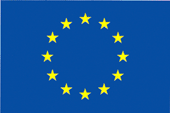 Unione EuropeaFondo Sociale Europeo Unione EuropeaFondo Europeo Sviluppo RegionaleOGGETTO DELL’APPALTO: Lavori di riqualificazione dell’Istituto Scolastico “ S. Bartoli “ associato all’ I.I.S.S. “ Rinaldo D’Aquino “ – PON FESR 2007/2013 – ASSE II “ Qualità degli ambienti scolastici “ Obiettivo C “ Ambienti per l’Apprendimento